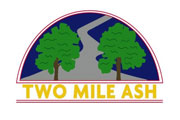 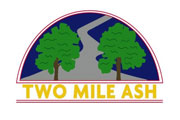 Science Curriculum Topic Overview 2021/22Biology = green					Chemistry = yellow					Physics = purpleAutumn 1Autumn 2Spring 1Spring 2Summer 1Summer 2Summer 2Year 3Rocks and Fossils(Types and uses)Light(How we see things)Plants(How things grow)Plants(How things grow)Forces and Magnets(Pushes, pulls and magnetism)Animals including humans(Skeleton, Muscles and Healthy eating)Animals including humans(Skeleton, Muscles and Healthy eating)Year 4Living things and their habitats(Classification – plants and animals, environmental concerns)Electricity(Making simple circuits)Animals including humans (Teeth and the digestive system)Animals including humans (Teeth and the digestive system)States of Matter(Solids, liquids and gases)Sound(Changing sounds)Sound(Changing sounds)Year 5Materials(Understanding their physical properties,  Separating mixtures)Materials(Understanding their physical properties,  Separating mixtures)Space(The solar system, movements in space)Space(The solar system, movements in space)Forces(Air resistance, gravity, levers, pulleys and gears)Forces(Air resistance, gravity, levers, pulleys and gears)Life cycles(Lifecycles of animals, amphibians and plants)Year 6Light(Reflected light, splitting light and how we see)Living things and their habitats(Classification – comparing animals and plants in more detail)Electricity(Creating more complex circuits and switches, reasons for changes in brightness)Animals including humans (Circulation and healthy living)Animals including humans (Circulation and healthy living)Evolution(Evolution links to fossils and how animals have adapted through time)Evolution(Evolution links to fossils and how animals have adapted through time)